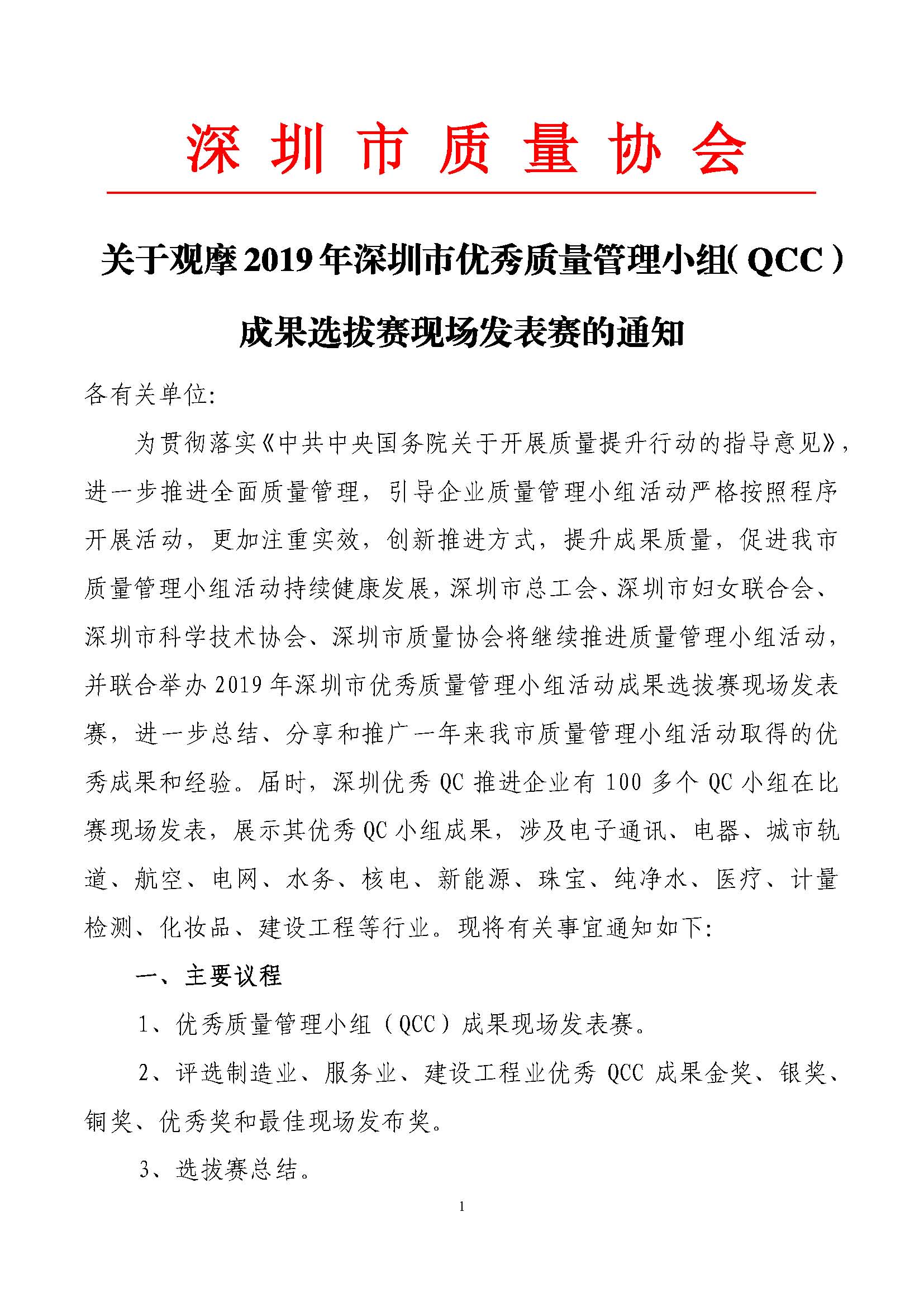 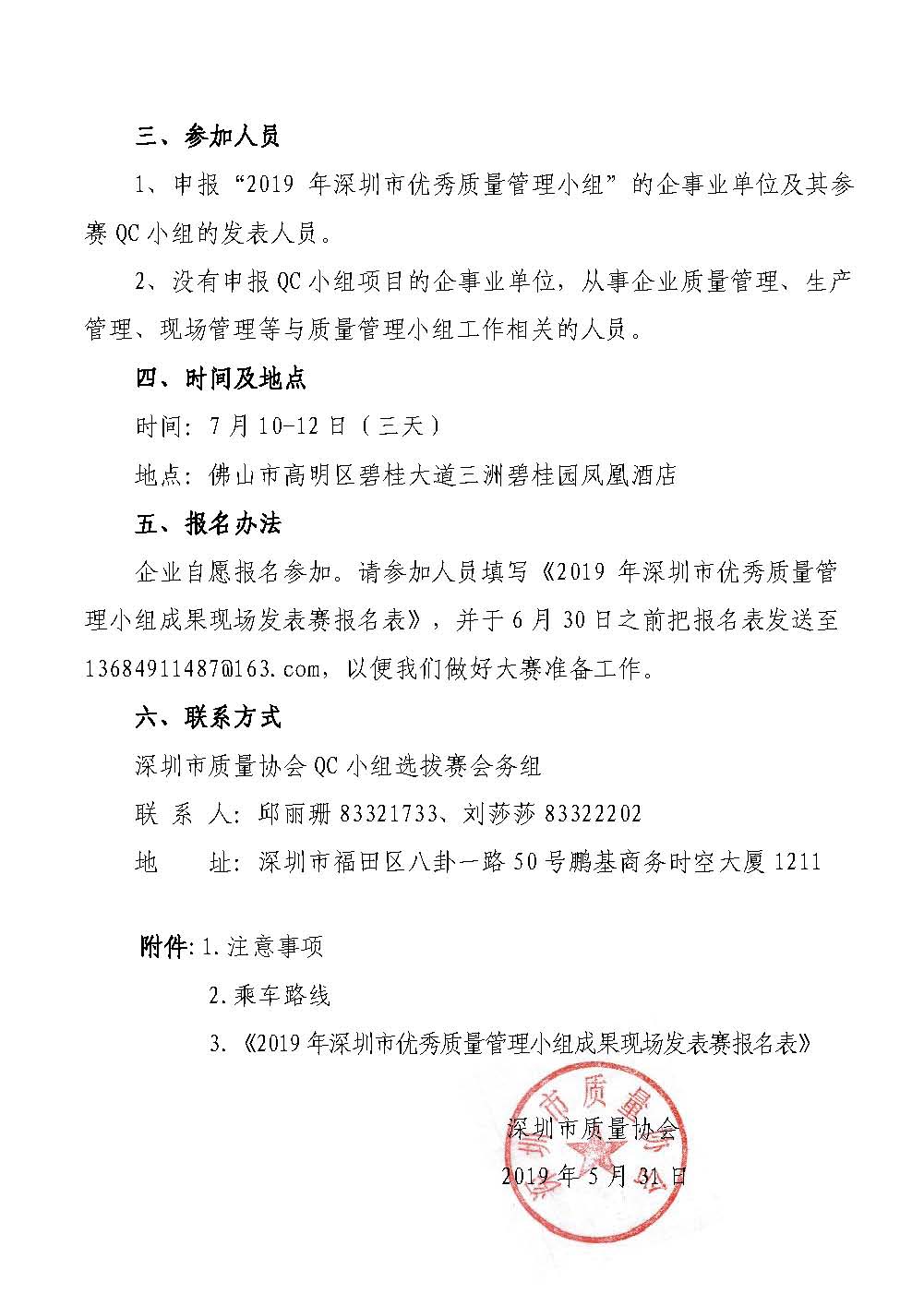 附件1注意事项1、会务组将统一安排参加人员在大赛期间的的食宿、交通。2、集合、报到：7月10日13:30-14:30在深圳市福田区八卦一路50号鹏基商务时空大厦一楼（美宜佳便利店门外空地），由领队向会务组报到，分批乘车前往酒店。请大家务必准时到达，逾时不候。附件2乘车路线乘车集合点：深圳市福田区八卦一路50号鹏基商务时空大厦一楼（美宜佳便利店门外空地）1、地铁：在7号线八卦岭站A口出来，前行100米即可。2、公交大巴：体育馆东站（4路7路222路323路365路393路B615路E2路E5路E20路M389路M476路）；劳动就业大厦站（8路218路222路）。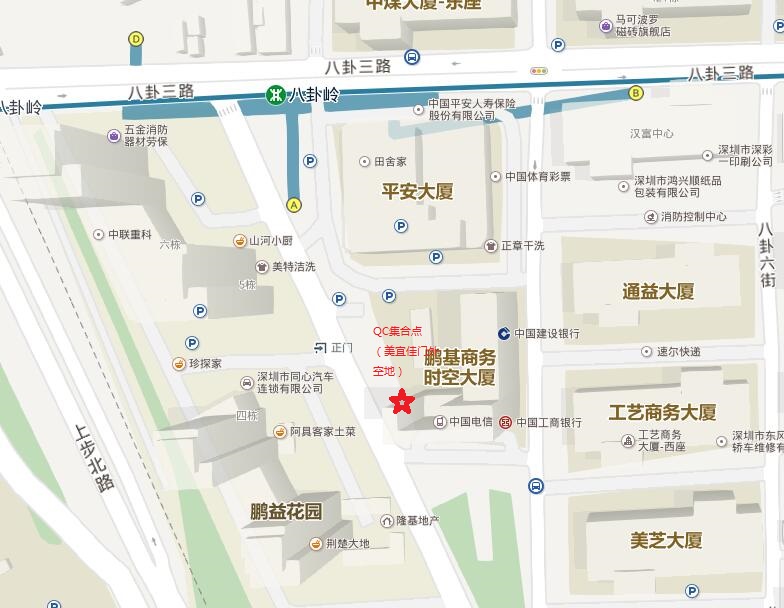 附件32019年深圳市优秀质量管理小组成果现场发表赛报名表单位名称：                      联系人：手机号码：                      邮  箱：参加人员参加人员参加人员参加人员参加人员参加人员姓 名（请备注领队）性别手机号码身份证号码是否住宿是否乘车（往返）活动费用会务费1980元/人，以上费用含资料、场地、用餐、交通，住宿（标间）。住宿方面：□单间（单间需要备注，并另补两晚差价600元/间）会务费1980元/人，以上费用含资料、场地、用餐、交通，住宿（标间）。住宿方面：□单间（单间需要备注，并另补两晚差价600元/间）会务费1980元/人，以上费用含资料、场地、用餐、交通，住宿（标间）。住宿方面：□单间（单间需要备注，并另补两晚差价600元/间）会务费1980元/人，以上费用含资料、场地、用餐、交通，住宿（标间）。住宿方面：□单间（单间需要备注，并另补两晚差价600元/间）会务费1980元/人，以上费用含资料、场地、用餐、交通，住宿（标间）。住宿方面：□单间（单间需要备注，并另补两晚差价600元/间）缴纳方式在报到前一周将费用转至指定账户，备注：选拔赛。在报到前一周将费用转至指定账户，备注：选拔赛。在报到前一周将费用转至指定账户，备注：选拔赛。在报到前一周将费用转至指定账户，备注：选拔赛。在报到前一周将费用转至指定账户，备注：选拔赛。账户信息收款单位：深圳市质量协会开 户 行：招商银行深圳福华支行帐    号：813983235310001收款单位：深圳市质量协会开 户 行：招商银行深圳福华支行帐    号：813983235310001收款单位：深圳市质量协会开 户 行：招商银行深圳福华支行帐    号：813983235310001收款单位：深圳市质量协会开 户 行：招商银行深圳福华支行帐    号：813983235310001收款单位：深圳市质量协会开 户 行：招商银行深圳福华支行帐    号：813983235310001发票信息发票种类：□增值税普通发票□增值税专用发票发票种类：□增值税普通发票□增值税专用发票单位名称：纳税人识别号：地址、电话：开户行及账号：（必须确认发票信息是最新的信息，信息可复制黏贴）单位名称：纳税人识别号：地址、电话：开户行及账号：（必须确认发票信息是最新的信息，信息可复制黏贴）单位名称：纳税人识别号：地址、电话：开户行及账号：（必须确认发票信息是最新的信息，信息可复制黏贴）备  注身份证号码是购买保险的重要信息，请务必填写。参赛当天需携带身份证，是办理入住的凭证。身份证号码是购买保险的重要信息，请务必填写。参赛当天需携带身份证，是办理入住的凭证。身份证号码是购买保险的重要信息，请务必填写。参赛当天需携带身份证，是办理入住的凭证。身份证号码是购买保险的重要信息，请务必填写。参赛当天需携带身份证，是办理入住的凭证。身份证号码是购买保险的重要信息，请务必填写。参赛当天需携带身份证，是办理入住的凭证。